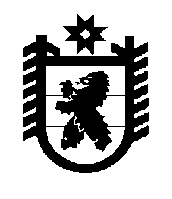                                           РЕСПУБЛИКА КАРЕЛИЯ                            Администрация Лоухского муниципального района      ПОСТАНОВЛЕНИЕ № 121 пгт. Лоухи                                                                                               от 05 мая 2022 года«Об утверждении Перечня имущества, находящегося в собственности Лоухского муниципального района, предназначенного для передачи во владение и (или) в пользование субъектам малого и среднего предпринимательства, а так же лицам, не являющимся индивидуальными предпринимателями и применяющими специальный налоговый режим «Налог на профессиональный доход»В соответствии с Федеральным законом от 24.07.2007 года № 209-ФЗ «О развитии малого и среднего предпринимательства в Российской Федерации», Постановлением администрации Лоухского муниципального района от 24.01.2022 года № 11 «Об утверждении Положения о порядке формирования, ведения и опубликования перечня имущества, предназначенного для передачи во владение и (или) пользование субъектам малого и среднего предпринимательства и организациям, образующим инфраструктуру поддержки малого и среднего предпринимательства, а так же лицам, не являющимся индивидуальными предпринимателями и применяющим специальный налоговый режим «Налог на профессиональный доход», Протоколом заседания Совета по вопросам поддержки и развития малого и среднего предпринимательства при Главе администрации Лоухского муниципального района от 29.04.2022 года № 1:1. Утвердить Перечень имущества, находящегося в собственности Лоухского муниципального района, предназначенного для передачи во владение и (или) в пользование субъектам малого и среднего предпринимательства, а так же лицам, не являющимся индивидуальными предпринимателями и применяющими специальный налоговый режим «Налог на профессиональный доход», согласно Приложению к настоящему постановлению.2. Постановление администрации Лоухского муниципального района от 17.10.2016 года № 220 признать утратившим силу.Глава администрацииЛоухского муниципального района                                      С.М. Лебедев       Приложение                                                                                    к Постановлению администрации                                                                                   Лоухского муниципального района                                                                                   от 05.05.2022 года № 121№п/пВид объекта учета (здание, строение, сооружение, нежилое помещение, оборудование, машина, механизм, установка, транспортное средство)Местонахождение (адрес) объекта учетаТехнические характеристики объекта учета, год постройки (выпуска), кадастровый номер и т.д.Цель использования объекта при передаче его во владение и (или) пользование в соответствии с назначением объекта учетаПримечание (в том числе сведения по обременению)1234561.Нежилые помещенияРеспублика Карелия, Лоухский район, пгт. Лоухи, пер.Дачный, д.12а, 2 этажОбщая площадь помещений 61,7 кв.м., расположенные в 2-х этажном нежилом кирпичном здании 1993 года постройкиОсуществление образовательной деятельности: проведение экзаменов, теоретических и лабораторно-практических занятий (автошкола)Договор безвозмездного пользования имуществом, находящимся в собственности Лоухского муниципального района2.Нежилое помещениеРеспублика Карелия, Лоухский район, п. Хетоламбина, ул. Новая, д. 1, 2 этаж Общая площадь помещения 12,8 кв.м., расположенное в нежилом кирпичном здании 1970 года постройки с кадастровым номером 10:18:0000000:1358По заявлению субъекта МСП